Bruxelles Environnement, l'administration de l'environnement et de l'énergie, cherche pour sa division Autorisations et partenariats, un :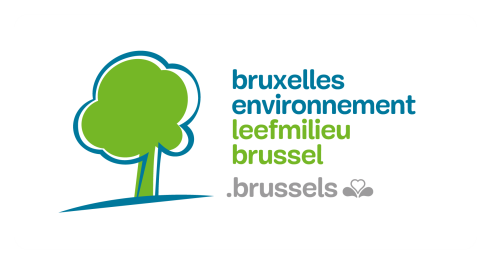 Ingénieur spécialisé en géomatique (h/f)(réf.: 2017-A34)Contexte Dans le but de promouvoir et encadrer l’usage de la géothermie peu profonde en région bruxelloise, le projet Brugeo (http://geothermie.brussels/fr) a été lancé en janvier 2016 pour une durée de 4 ans. Bruxelles Environnement collabore au sein de ce projet avec l’Université Libre de Bruxelles, la Vrije Universiteit Brussel, le Service Géologique de Belgique et le Centre Scientifique et Technique de la Construction.Ce projet vise à :réaliser un cadastre de l’ensemble des systèmes géothermiques actifs en région bruxelloise avec leurs caractéristiques principales, et les cartographier ;quantifier et cartographier le potentiel géothermique du sous-sol bruxellois pour les systèmes fermés (basés sur un échange thermique entre le sol et un fluide caloporteur circulant dans une sonde verticale) et pour les systèmes ouverts (basés sur le pompage d’eau dans les aquifères) ;développer un outil numérique d’aide au dimensionnement des installations ;adapter les bonnes pratiques et la règlementation spécifique à l’usage de la géothermie en région bruxelloise.Un portail web public facilitera l’exploitation de ces résultats, en offrant un espace convivial permettant d’informer les utilisateurs potentiels sur le potentiel géothermique et le cadre législatif et de fournir en ligne une aide au dimensionnement des installations.C’est pour gérer le développement et la mise en œuvre de ce portail web que nous recherchons un collaborateur.Rattaché au service hydroinformatique de Bruxelles Environnement, vous rejoindrez l’équipe du projet Brugeo composée d’un panel d’experts externes dans les domaines de la géologie, de l’hydrogéologie et de la géotechnique ainsi que de 3 experts de Bruxelles Environnement. Vous aurez également de nombreux contacts avec le département ICT de Bruxelles Environnement.Fonction En tant que spécialiste en géomatique, vous serez responsable du projet de mise en œuvre d’un portail web sur la géothermie, incluant de la cartographie dynamique et des calculateurs en ligne basé sur les outils existants de Bruxelles Environnement. Tâches liées à la fonction :Vous êtes chargé de la récolte et de la structuration des données relatives au sous-sol bruxellois provenant des bases de données des divers partenaires ou de campagnes de mesures sur le terrain/essais de laboratoire et de l’analyse de la cohérence de ces données entre elles ;vous travaillez en étroite collaboration avec chaque producteur de données, mettez en place des procédures de traitement et formatage des jeux de données sous la forme de rasters, vecteurs et tables conformes aux standards de Bruxelles Environnement. Dans ce cadre, vous facilitez l’identification des problèmes et la recherche de solutions ;vous traitez les données SIG pour cartographier les systèmes géothermiques actifs et le potentiel géothermique en région bruxelloise;avec l’appui des départements ICT et Eau de Bruxelles Environnement et en collaboration avec les autres membres du projet Brugeo, vous rédigez un cahier de charges conforme avec les règles de marché public relatif aux développements d’une application web et des calculs qui lui sont propres ;vous assurez le suivi des éventuelles missions externalisées et/ou sous-traitées dans le cadre du marché public évoqué ci-dessus, à travers des réunions régulières avec ce bureau et les réunions du Comité d’Accompagnement ;vous  assurez  la  vulgarisation technique et documentez les différents outils de dimensionnement et procédures actives du portail web ;vous veillez à respecter les contraintes techniques, les standards et guidelines de Bruxelles Environnement ainsi que le budget temps alloué aux analyses et développements qui vous sont assignés ;vous assurez également une assistance à la gestion de projet à l’échelle de Bruxelles Environnement (reporting, gestion financière et administrative) ;vous participez à l’organisation de séminaires et workshop.Profil Diplôme *: Ingénieur avec de bonnes connaissances en sciences environnementales (bioingénieur ou ingénieur civil)Expérience de minimum 1 an dans le domaine de projets faisant intervenir des outils de géomatique *Si vous avez obtenu votre diplôme dans un pays en dehors du Benelux, vous pouvez participer à la sélection à condition que vous ayez obtenu une équivalence de diplôme délivrée par la Communauté française ou flamande. ConnaissancesConnaissances approfondies en géomatique (analyse spatiale, traitement SIG) et dans l’utilisation des logiciels dédiés (QGIS, ARCGIS,…) ;Connaissances de base en géologie ;Connaissances de base en thermodynamique ;Une bonne connaissance de l’anglais, tant par écrit et que par oral, est indispensable. Une connaissance suffisante du français ou du néerlandais est nécessaire.Des compétences en programmation informatique sont un atout :  Python, PostgreSQL, Matlab ,VBA et en bases de données (ACCES, SQL,…) ;Des notions en développement de site web sont également un atout :  JavaScript, HTML,…Compétences comportementalesVous établissez des liens entre différentes données et les assemblez dans un ensemble cohérent, vous concevez des alternatives et tirez des conclusions adéquates. Vous analyses des données avec un esprit critique et êtes à même d’assurer la qualité des jeux de données. Vous prenez des décisions à partir des informations disponibles, même incomplètes, et initiez des actions ciblées afin de mettre en œuvre les décisions.Vous soutenez activement l'esprit d'équipe en partageant vos avis et votre expertise et en contribuant à la bonne entente entre collègues et au bon fonctionnement du projet avec l’équipe Brugeo.Vous fournissez des conseils à vos interlocuteurs et développez avec eux une relation de confiance basée sur votre expertise.Vous adoptez une attitude souple face aux changements, et vous adaptez aux circonstances changeantes et à des situations variées.Vous accompagnez des clients internes et externes de manière transparente, intègre et objective, leur fournissez un service personnalisé et entretenez des contacts constructifs. Vous agissez de manière intègre, conformément aux attentes de l'organisation, respectez la confidentialité et les engagements et évitez toute forme de partialité. Vous vous impliquez et démontrez de la volonté et de l’ambition pour obtenir des résultats et assumez la responsabilité de la qualité des actions entreprises.Vous montrez du respect envers les autres, leurs idées et leurs opinions et acceptez les procédures et les instructions. Nous offronsUn contrat temps plein, à partir du 1/1/2018 et prenant fin à l’arrêt (arrêt prévu en mars 2020) du financement du projet Brugeo par le Fonds européen de développement régional FEDER.Un emploi au sein d’équipes motivées dans une administration éco-dynamiqueUn salaire selon les barèmes de la fonction publique (pécule de vacances et prime de fin d’année)Outre les services prestés dans le secteur public, il est possible de bénéficier d'une reconnaissance pour 6 ans maximum de services prestés dans le secteur privé ou comme indépendant. Des chèques-repas  (7 €)Possibilité de prime de bilinguisme (via examen Selor)Une formation continue Un horaire flexible Une assurance hospitalisation Un abonnement STIB Une intervention sur l’abonnement SNCB, TEC, De LijnUne prime vélo  ou possibilité de vélo d’entreprise35 jours de congés par an Possibilité de garderie d’enfants pendant juillet ou aoutPossibilité d’inscription dans la crèche à proximité Intéressé(e) ? Envoyez votre CV et une lettre de motivation, avec mention du numéro de référence 2017-A34, à: Bruxelles Environnement, Service SélectionAvenue du port 86c/3000 à 1000 BruxellesE-mail: human.resources@environnement.brussels 				www.environnement.brusselsBruxelles Environnement garantit une procédure de sélection sans discrimination, sur base des compétences requises. « Parce que la diversité, c’est dans notre nature… »